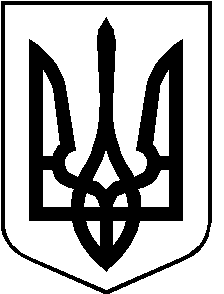 ПРОЄКТРОЖИЩЕНСЬКА МІСЬКА РАДАЛУЦЬКОГО РАЙОНУ ВОЛИНСЬКОЇ ОБЛАСТІвосьмого скликанняРІШЕННЯ                         2022 року                                                                                  № 21/Про продовження терміну дії договоруоренди землі Марчуку В.Є. Керуючись пунктом 34 частини першої статті 26 Закону України «Про місцеве самоврядування в Україні», статтею 12 Земельного кодексу України, статтею 33 Закону України «Про оренду землі», статтею 19 Закону України «Про землеустрій», розглянувши клопотання фізичної особи-підприємця Марчука Віталія Євгеновича, враховуючи рекомендації постійної комісії з питань депутатської діяльності та етики, дотримання прав людини, законності та правопорядку, земельних відносин, екології, природокористування, охорони пам’яток та історичного середовища від _____, міська радаВИРІШИЛА:Продовжити термін дії договору оренди землі укладеного 27 квітня 2012 року між Рожищенською міською радою та фізичною особою-підприємцем Марчуком Віталієм Євгеновичем, право оренди зареєстровано 15.03.2019 року у Державному реєстрі речових прав на нерухоме майно, на  земельну ділянку в м. Рожище, вул. Шевченка, міський парк, площею , кадастровий номер земельної ділянки – 0724510100:01:005:0173 - землі, які використовуються в комерційних цілях, терміном на 10 років.Зобов’язати  фізичну особу-підприємця Марчука Віталія Євгеновича:2.1. Укласти з Рожищенською міською радою додаткову угоду про продовження терміну дії договору оренди землі, в місячний термін з дати прийняття даного рішення;2.2. Зареєструвати право оренди земельної ділянки в порядку, визначеному чинним законодавством України;2.3. Виконувати обов’язки землекористувача відповідно до вимог статті 96 Земельного кодексу України.Контроль за виконанням даного рішення покласти на постійну комісію з питань депутатської діяльності та етики, дотримання прав людини, законності та правопорядку, земельних відносин, екології, природокористування, охорони пам’яток та історичного середовища Рожищенської міської ради.Міський голова                                       			Вячеслав ПОЛІЩУК Солодуха Алла  21541      